Nickel(250 € TVAC)Bronze (500 € TVAC)Argent (1000 € TVAC)Or (3000 € TVAC)Des bouteilles « Brut de Brabant »[Nombre de bouteilles par an] La priorité sur l’achat de bouteilles supplémentaires L’accès gratuit aux évènements et au salon W Des invitations aux vendanges et travaux viticoles Des invitations aux ateliers « Apprenti Vigneron » Une visite-dégustation exclusive pour vos amis Un rang de vigne à votre nom10 au total[1 btl/an]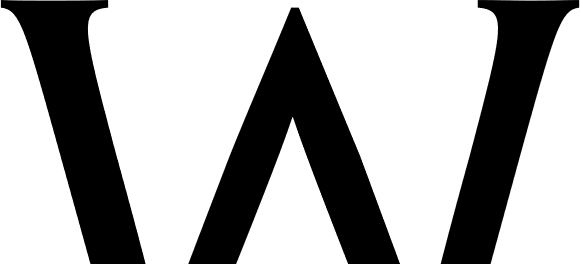 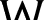 20 au total[1 btl/an]40 au total[2 btl/an]120 au total[6 btl/an]Nickel(250 € TVAC)Bronze (500 € TVAC)Argent (1000 € TVAC)Or (3000 € TVAC)Des bouteilles « Brut de Brabant »[Nombre de bouteilles par an] La priorité sur l’achat de bouteilles supplémentaires L’accès gratuit aux évènements et au salon W Des invitations aux vendanges et travaux viticoles Des invitations aux ateliers « Apprenti Vigneron » Une visite-dégustation exclusive pour vos amis Un rang de vigne à votre nom10 au total[1 btl/an]20 au total[1 btl/an]40 au total[2 btl/an]120 au total[6 btl/an]